Stand: 15. April 2020SARS-CoV-2 (CoViD-19)
Allgemeine SchutzmaßnahmenWasWieErläuterungDieser Plan regelt generelle Vorsichtsmaßnahmen in der Bevölkerung und in Betrieben in Bezug auf das neuartige Coronavirus SARS-CoV2. In Einrichtungen des Gesundheitswesens sind, vor allem im Rahmen der Patientenbetreuung, zusätzliche Maßnahmen nötig.Dieser Plan gilt nicht für den Umgang mit Erkrankten.Das Robert-Koch-Institut (RKI) rät zum Schutz vor einer Ansteckung zu grundsätzlichen Maßnahmen, die auch zum Schutz vor allen Atemwegsinfektionen überall und jederzeit angeraten sind.Um sich selbst und andere vor Atemwegsinfektionen zu schützen, sind daher nach derzeitigen Kenntnissstand die folgenden Maßnahmen zu empfehlen.alle nachfolgenden Informationen stehen jedoch unter dem Vorbehalt neuerer Erkenntnisse (s. insb. www.rki.de/covid-19 und www.infektionsschutz.de/coronavirus-sars-cov-2.html)Informationen zum InfektionsgeschehenInformationen zum InfektionsgeschehenInformationen zum ErregerBezeichnungen für den Erreger:SARS-CoV-2 = Schweres Akutes Respiratorisches Syndrom Corona Virusehem. 2019 nCoV = neues Corona VirusBezeichnung für die Erkrankung:CoViD-19 = Corona Virus Disease 2019 (Disease = engl. Krankheit)viele Eigenschaften von SARS-CoV-2 sind momentan noch nicht bekannt, zum Beispiel der Zeitraum der höchsten Ansteckungsfähigkeit (Infektiosität), die genaue Zeitdauer, bis nach Ansteckung bei einem Infizierten Symptome erkennbar sind (Inkubationszeit), wie schwer die Krankheit verläuft oder über welchen Zeitraum Erkrankte Viren ausscheiden bzw. noch infektiös sindKrankheitsbild
„CoVID-19“es treten teilweise auch völlig symptomfreie oder symptomarme Verläufe auf (so verliefen bei den bisher berichteten Fällen vier von fünf Krankheitsverläufen mild)bei Erkrankten sind die häufigsten Symptome: Fieber >38°C, Schnupfen, Halsschmerzen und Hustendarüber hinaus können Störungen des Geruchs- und Geschmackssinns sowie allgemeine Symptome wie Müdigkeit, Appetit- und Gewichtsverlust, Kopf-, Rücken-, Muskelschmerzen sowie Übelkeit, Erbrechen und Durchfall auftretenschwerere Verläufe mit Atemproblemen und Lungenentzündung sind ebenfalls möglichTodesfälle traten bisher vor allem bei älteren Menschen und/oder Menschen mit chronischen Grunderkrankungen aufInfektionswegeHauptinfektionsweg ist die Übertragung durch Tröpfen aus den Atemwegen (z.B. beim Niesen und Husten)evtl. sind auch Kontaktinfektionen möglich, d.h. durch Objekte, die mit Atemwegssekreten kontaminiert sind (insb. durch die Hände, aber auch Taschentücher und Gegenstände)eine Übertragung durch Ausscheidungen (Stuhl) sowie eine Luftübertragung über weitere Strecken (> 2m) gilt als unwahrscheinlichInfektiöses
Materialinsb. Atemwegssekretedies gilt auch für Betroffene mit sehr frühen oder nur schwachen Symptomen ImpfpräventionzZt. keinean Impfstoffen wird zZt. intensiv geforschtHinweisvertrauen und verbreiten Sie keine zweifelhaften Social-Media-Informationenweitere Informationen auf
https://www.infektionsschutz.de/coronavirus/verlaessliche-informationen-erkennen.html Allgemeine Informationen zum Eigenschutz und Schutz des Umfeldes vor SARS-CoV-2Allgemeine Informationen zum Eigenschutz und Schutz des Umfeldes vor SARS-CoV-2
HändehygieneHände häufiger als gewohnt wascheninsb. vor Nahrungsaufnahme, beim Betreten der Wohnung, nach der Nutzung öffentlicher Verkehrsmittel, nach dem Toilettengang und bei sichtbar schmutzigen Händenhygienegerechtes Waschen der Hände:Hände einschließlich der Handgelenke sorgfältig mit Seife einschäumen und reibendas Einseifen sollte 20-30 Sekunden dauern, dann gründlich mit Wasser abspülenzum Trocknen der Hände sollten wenn möglich Einweg-Papiertücher genutzt werden, ansonsten frische, persönliche Handtücher verwenden und mehrmals täglich austauschenin bestimmten Situationen alternativ ein beliebiges Händedesinfektionsmittel verwenden (z.B. für unterwegs)
Oberflächen-kontakteso wenig Kontakt wie möglich zu Oberflächen, die täglich von besonders vielen Menschen berührt werdenTüren und Schalter in öffentlichen/betrieblichen Räumen nach Möglichkeit mit dem Ellenbogen bedienen
Sozialkontaktelokal geltende Bestimmungen zu Ausgangs- und Kontakteinschränkungen einhalten, 
z.B. Besuchsverbote von Einrichtungen des Gesundheitswesens zur Zeit sollten generell zwei Meter Abstand zu Personen außerhalb der Familie bzw. der häuslichen Gemeinschaft gehalten werdenHändeschütteln, Umarmungen und/oder Gesichtskontakte bei öffentlichen/betrieblichen Sozialkontakten (z. B. Begrüßungen) möglichst reduzieren bzw. vollständig vermeidenggf. durch andere Formen der Begrüßung ersetzen (z. B. Zunicken, Ellenbogen-berührungen o.ä.)Beachtung von Quarantänemaßnahmen bei Angehörigen und Freunden 
Schutz des
Körpersim öffentlichen/betrieblichen Bereich möglichst selten ins Gesicht fassen, insb. die Schleim-häute im Gesicht (Augen, Nase, Mund) nicht mit ungewaschenen Händen berühren!gute Beobachtung des eigenen Gesundheitszustandesgesunde Lebensweise (ausreichend Schlaf, ausgewogene Ernährung, mäßiger Sport)
Innenraumluft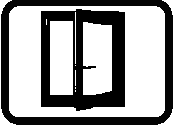 private Wohnung/Zimmer sowie öffentliche/betriebliche Räume regelmäßig intensiv lüftenstoßweise Querlüftung bevorzugen (waagerecht geöffnete, gegenüberliegende Fenster bzw. Türen), Fensterlüftung in Kippstellung ist weniger effektiv
Abstand halten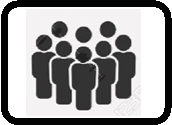 besonders gefährdete Menschen (z.B. Ältere und/oder chronisch Kranke) sollten belebte Orte, Menschenansammlungen und Veranstaltungen meiden und sollten grundsätzlich nur aus zwingendem Grund die privaten Räume verlassen
Husten- und 
Nies-Etikettesollte von allen, insbesondere aber von Personen mit Atemwegsinfekten praktiziert werdenjederzeit beim Husten und Niesen beachten:niemanden direkt anniesen oder anhustenMund und Nase möglichst mit einem Einmalpapiertuch bedeckenansonsten gegen den Oberarm niesen bzw. hustenbenutztes Taschentuch direkt in einen Abfallbehälter mit Deckel entsorgenanschließend umgehend die Hände waschen (siehe oben)Mund-Nasen-Bedeckung
(sog. Community Masken)bei Mund-Nasen-Bedeckungen (MNB), die aus handelsüblichen Stoffen genäht werden, handelt sich üblicherweise um alltagstaugliche, zur weiteren Minimierung von allgemeinen Übertragungsrisiken genutzte Schutzbedeckungen (bspw. beim Einkauf im Supermarkt)MNB gewähren einen gewissen Fremdschutz, d.h. Schutz Dritter vor Tröpfchen aus den Atemwegen des Trägers, insb. beim Husten und Niesen, da sie die Geschwindigkeit des Atemstroms bzw. Tröpfchenauswurfs reduzieren MNB können dazu beitragen, das Bewusstsein für „social distancing“ sowie gesundheitsbezogen achtsamen Umgang untereinander sichtbar zu unterstützenMNB schützen den Träger nicht sicher vor einer Infektion mit SARS-CoV-2Folgendes ist zu beachten:Abstandsregeln weiterhin einhaltenHändewaschen weiterhin konsequent umsetzen, z.B. zusätzlich vor dem Anlegen und nach dem Ablegen der MNBbeim Anlegen einer MNB darauf achten, dass die Innenseite nicht berührt wird MNB muss richtig über Mund, Nase und Wangen platziert sein und an den Rändern möglichst eng anliegen nicht, auch nicht kurzzeitig, unter das Kinn oder auf den Kopf verschiebendurchfeuchtete MNB umgehend abnehmen und ggf. austauschendie Außenseite der gebrauchten MNB ist verunreinigt, daher beim Tragen nicht mit den Händen berührennach dem Abnehmen die MNB separat aufbewahren (z.B. in einem Beutel) und schnellstmöglich waschenwiederverwendbare MNB richtig aufbereiten: Etikett bzw. beigelegte Anleitung beachten und MNB nach einmaliger Nutzung mindestens bei 60 Grad in der Waschmaschine mit Vollwaschmittel waschen und anschließend vollständig trocknenEinkaufenbeachten Sie folgenden Hygieneregeln:Hinweise und Vorgaben des Geschäftes beachtenwährend des Einkaufens Abstandsregeln einhaltennur notwendige Gegenstände und Oberflächen berühren nach dem Einkauf möglichst Händewaschen oder desinfizierenbei Einkaufsservice für Risikogruppen zusätzlich beachtenLebensmittel nach dem Einkauf vor der Haustür abstellenKlingeln oder per Telefon meldenkeinen persönlichen Kontakt zur Risikoperson, warten im Treppenhaus Geldübergabe im Umschlag o.ä.Spezielle Informationen zum Schutz vor SARS-CoV-2Spezielle Informationen zum Schutz vor SARS-CoV-2
Atemschutz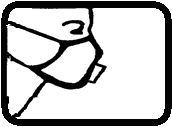 Atemschutzmasken bzw. OP-Masken sollten von Gesunden nur gezielt angewendet werden (z.B. beim Umgang mit Erkrankten oder bei behördlicher Anordnung)Atemschutzmasken bieten zudem bei falscher Auswahl und Anwendung nur wenig Schutz und vermitteln ein falsches Sicherheitsgefühl
Flächenin öffentlichen/betrieblichen Räumen die Flächen nach Möglichkeit häufiger mit dem üblichem Reinigungsmittel reinigenHandkontaktpunkte (Schalter, Bedienflächen, Türklinken usw.) nach Möglichkeit mehrmals täglich gründlich reinigen (übliches Reinigungsmittel, alternativ ein handelsübliches Flächendesinfektionsmittel verwenden)Fußböden stellen nach dem derzeitigen Erkenntnisstand in öffentlichen/betrieblichen Gebäuden keinen relevanten Übertragungsweg dar, die standardmäßige Reinigung ist ausreichend nach Kontakt zu Schuhen bzw. Fußböden sollten die Hände gewaschen werden
Geschirr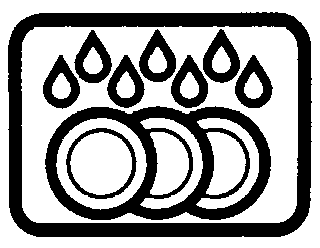 in öffentlichen/betrieblichen Einrichtungen Geschirr möglichst im Geschirrspüler aufbereitendazu Programme >60°C wählen (keine Spar- oder Ökoprogramme)
Abfallbenutzte Taschentücher direkt in einen Abfallbehälter mit Deckel entsorgenmind. 1x täglich Abfallsack verknoten und dann in den Hausmüll geben
Lüftungsanlagen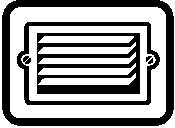 nach dem derzeitigen Erkenntnisstand stellen Lüftungsanlagen (Klimaanlagen, raumluft-technische Anlagen) in öffentlichen/betrieblichen Gebäuden keinen relevanten Übertragunsgweg für SARS-CoV-2 darLüftungsanlagen, einschließlich ihrer Umlauft- und Filtertechnik, müssen generell nach den aktuell gültigen Regeln der Technik betrieben und gewartet werden
Lebensmittel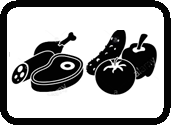 nach dem derzeitigen Erkenntnisstand stellt Lebensmittel (Nahrungsmittel, Getränke) 
keinen relevanten Übertragunsgweg für SARS-CoV-2 dar
Trinkwasser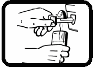 nach dem derzeitigen Erkenntnisstand stellt Trinkwasser (Leitungswasser) keinen relevanten Übertragunsgweg für SARS-CoV-2 dar
Freizeit-
aktivitätenGruppenaktivitäten in der Freizeit (z.B. Mannschaftssportarten, Kulturveranstaltungen und andere Gemeinschaftsevents) führen zu engeren und/oder längerer Kontakten zu potentiell Erkrankten und müssen daher unterlassen werdenjeweils aktuelle, lokal geltende Bestimmungen einhalten
Schwimmbädernach dem derzeitigen Erkenntnisstand stellt gechlortes Badewasser in technischen Bädern (Schwimmbädern) keinen relevanten Übertragungsweg für SARS-CoV-2 darInformationen für spezielle PersonengruppenInformationen für spezielle Personengruppen
RisikogruppenÄltere und/oder chronisch kranken Menschen scheinen ein deutlich erhöhtes Risiko für einen schweren Krankheitsverlauf zu haben und sollten sich daher besonders konsequent schützen bzw. geschützt werden.Risikogruppen:ältere Personen, z.B. Bewohner von Pflegeheimen, ambulant PflegebedürftigePersonen mit Vorerkrankungen, z.B. Herz-Kreislauf, Lungen-, Krebserkranunkungen, DiabetesPersonen mit geschwächtem Immungsystem, z.B. durch Einnahme immunsupprimierender MedikamenteHinweise und Empfehlungen zu Risikogruppen tagesaktuell prüfen unter: https://www.rki.de/DE/Content/InfAZ/N/Neuartiges_Coronavirus/Risikogruppen.html
KinderKinder scheinen ein geringeres Risiko für einen schweren Krankheitsverlauf zu haben, sollten sich aber generell wie alle anderen Personen schützen bzw. geschützt werden.auch Kinder mit sehr frühen oder nur schwachen Symptomen können jedoch das Corona-Virus auf andere Personen übertragen
Schwanger-schaft und 
StillzeitSchwangere scheinen kein erhöhtes Risiko für einen schweren Krankheitsverlauf zu haben, sollten sich aber generell wie alle anderen Personen schützen.zur Zeit gibt es keine gesicherten Hinweise auf eine Übertragung des Corona-Virus auf das Ungeborene während der Schwangerschaftzur Zeit gibt es keine gesicherten Hinweise auf eine Übertragung des Corona-Virus über die Muttermilch (kein Nachweis des Virus in der Muttermilch) im Erkrankungsfall der Mutter individuelle Reglungen durch die behandelnden ÄrzteVerhalten bei Krankheitsanzeichen für einen unspezifischen (allgemeinen) AtemwegsinfektVerhalten bei Krankheitsanzeichen für einen unspezifischen (allgemeinen) Atemwegsinfekt
Achtungdie folgenden Empfehlungen gelten im Allgemeinen bei Zeichen eines Atemwegsinfektes  (der durch unterschiedliche Erreger verursacht werden kann)
Erkrankternicht zur Arbeit, in die Schule oder den Kindergarten gehen – möglichst zu Hause bleibenArbeitgeber bzw. Einrichtungsleitung telefonisch informierenbeim Husten und Niesen Abstand von anderen Personen einhalten (> 2 Meter) und den Kopf immer von diesen wegdrehenHusten- und Nies-Etikette konsequent einhalten (siehe oben)Anzahl der Kontaktpersonen auf das Nötigste einschränken, keinen Kontakt zu Risikogruppen
Arztbesuch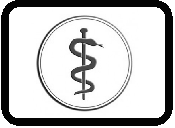 vor einem notwendigen Arztbesuch in der Praxis anrufen und weiteres Vorgehen/einen Termin absprechen – pünktlich, aber nicht zu früh zum Termin erscheinenin der Arztpraxis:nicht direkt ins Wartezimmer gehen, sodern zunächst beim Praxispersonal anmeldenden Anweisungen des Praxispersonals folgen (ggf. Mundschutz anlegen)so wenig Oberflächen wie möglich berührenVerhalten bei begründeten Verdacht auf eine Coronavirus InfektionVerhalten bei begründeten Verdacht auf eine Coronavirus Infektion
Verhaltenbei begründeten Verdacht auf eine SARS-CoV-2-Infektion (z. B. nach Kontakt zu einem gesichert Erkrankten)Hotline 116117 und ggf. das zuständige Gesundheitsamt konsultierenbei einem Hausbesuch wird ein Abstrich durchgeführt und auf den Erreger getestetmöglichst keine Arztpraxen oder Kliniken aufsuchenkeine öffentlichen Verkehrsmittel benutzenbei schweren Krankheitszeichen (z.B. hohes Fieber und Atemnot)Notruf 112 wählenbei Entwicklung von Krankheitszeichen und einem vermutetem Zusammenhang mit dem SARS-CoV-2 gibt es weitere Informationen auf: https://www.rki.de/covid-19Spezielle Informationen zum Schutz vor SARS-CoV-2 in Betrieben und im BerufslebenSpezielle Informationen zum Schutz vor SARS-CoV-2 in Betrieben und im Berufsleben
Berufslebenin allen Berufsgruppen sollten die standardmäßigen, allgemein gültigen Arbeitsschutzvorschriften konsequent umgesetzt werdendas Personal sollte lageabhängig ggf. erneut in Hinblick auf bestehende Vorschriften zum Schutz vor biologischen Arbeitsstoffen unterwiesen werdenim Rahmen der Gefährdungsbeurteilung durch den Arbeitgeber sollten zusätzliche berufsgruppenspezifische Regelungen bzw. Maßnahmen geprüft werden (z. B. für Berufsgruppen mit intensivem Personenkontakten)vergl. auch www.baua.de/DE/Themen/Arbeitsgestaltung-im-Betrieb/Biostoffe/FAQ/FAQ_node.html
BetriebeAushang von Informationsmaterial (z.B. zum Verhalten, zur Händehygiene)siehe www.infektionsschutz.de/haendewaschen.htmlengmaschige Nachfüllung von Seifenspendern und Spendern von EinmalhandtüchernIntensivierung der Flächen- und Raumreinigung siehe obenggf. Zutrittsbeschränkungen für Externe und Regelungen zur Annahme von LieferungenBetreiber kritischer InfrastrukturenPersonaleinsatz so planen, dass bei einem möglichen Infektionsausfall eines Mitarbeiters nur ein Teil des (Schlüssel-) Personals aufgrund der Quarantäne ausfällt und die Aufrechterhaltung des Betriebes sichergestellt ist, z.B im Vorwegekleine Unter-Teams bilden,Etablierung eines Rotationsmodells der Arbeitszeit, sofern betrieblich möglich versetzte PausenzeitenBegrenzung der Personenzahl in kleinen Räumenggf. Bescheinigungen für die Mitarbeiter erstellen, die deren Betriebszugehörigkeit und ihr Einsatz in zwingend notwendigen Bereichen belegtweitere Informationen auf: https://www.bbk.bund.de/SharedDocs/Downloads/BBK/DE/Sonstiges/Handlungsempfehlungen_Betreiber_KRITIS.pdf?__blob=publicationFile
Kontakt-einschränkungBetriebe sollten prüfen, ob ihren Mitarbeitern zeitweilig oder durchgehend Heimarbeit (Homeoffice) ermöglicht werden kannBetriebe sollten prüfen, ob Dienstreisen zugunsten von Telefon- oder Videokonferenzen reduziert werden können Betriebe sollten prüfen, ob Zusammenkünfte von Personen (Besprechungen, Seminare, Kundentreffen, Ausstellungen u.ä.) zugunsten von Telefon- oder Videokonferenzen bzw. internetbasierten Angeboten (E-Learnings, E-Messen ü.ä.) reduziert werden könnenTeilnehmer mit erkennbaren Symptomen einer Atemwegserkrankung sollten nicht an Zusammenkünften teilnehmen
Krank-schreibungenBetriebe sollten lageabhängig prüfen, ob zur Entlastung von Arztpraxen sowie zur Reduzierung von Drittkontakten der eigenen Mitarbeiter die Fristen für die Vorlage von Arbeitsunfähigkeitsbescheinigungen zeitweilig verlängert oder aufgehoben werden könnenVgl. auch https://www.gkv-spitzenverband.de/gkv_spitzenverband/ presse/pressemitteilungen_und_statements/pressemitteilung_995776.jspSpezielle Informationen zum Auftreten von SARS-CoV-2 in Betrieben und im BerufslebenSpezielle Informationen zum Auftreten von SARS-CoV-2 in Betrieben und im Berufsleben
Erkranktes PersonalBetriebe sollten in Abstimmung mit ihrer Arbeitssicherheit und dem Gesundheitsamt frühzeitig Maßnahmen festlegen für den Fall, dass Mitarbeiter während der Präsenzzeit im Betrieb erkranken (bspw. Fieberentwicklung) bzw. nach einer Präsenz im Betrieb eine Atemwegserkrankung bekannt wird:zunächst Mitarbeiter von Tätigkeit entbinden (weiteres Vorgehen s. „Verhalten bei begründeten Verdacht auf eine Coronavirus Infektion“)sofortige prophylaktische Sperrung von Arbeitsplätzen bzw. BürosKlärung, ob ein begründeter Verdacht auf eine SARS-CoV-2-Infektion vorliegtErfassung und ggf. Meldung von Kontaktpersonenin der Folge möglichst Testresultat auf das Corona-Virus einholen (Betriebsarzt)
Reinigung und DesinfektionUmfang der Reinigungs- und Desinfektionsmaßnahmen ist abhängig von:Lüftungsdauer der Räumlichkeit (je länger die Lüftungsdauer desto weniger Maßnahmen sind erforderlich)Qualifikation des Reinigungspersonals (z.B. Erfahrung im Umgang mit Schutzkleidung)Dauer der Sperrung der Räumlichkeit (nach 8-10 Tagen sind keine besonderen Maßnahmen mehr nötig)zur Verfügung stehende Schutzkleidung für Reinigungspersonal (die persönlcihe Schutzausrüstung (PSA) muss dem Infektionsrisiko angemessen sein)daraus resultieren die folgenden Empfehlungen
Reinigung vom Arbeitsplatz nach längerer Sperrungnach längerer Sperrung des Raumes nur Routinemaßnahmen erforderlich:Raum war 8-10 Tage leer bzw. ungenutzt zunächst Zimmer lüftennur regelhaft genutzte Schutzkleidung undnur regelhafte Unterhaltsreinigung ohne Desinfektion
Reinigung und Desinfektion vom Arbeitsplatz nach kürzerer Sperrungsollte kein qualifiziertes, eingewiesenes Reinigungspersonal verfügbar sein und/oder die betroffenen Bereiche nicht intensiv über offene Fenster gelüftet werden können ist ein Spezialgebäudereiniger zu beauftragensollte qualifiziertes, eingewiesenes Reinigungspersonal verfügbar sein, Dekontamination der betroffenen Bereiche unter Schutz des Reinigungspersonals durchführen:Option 1Räumlichkeiten, die in den letzten 60 min. von Erkrankten bzw. Verdachtsfällen genutzt wurden bzw. nicht über diesen Zeitraum vollständig/quer gelüftet werden konntenReinigungspersonal: mind. dicht anliegender, mehrlagiger Mund-Nasenschutz, besser FFP2-Maske, langärmeliger Einmalschutzkittel, Einmalhandschuhe, SchutzbrilleOption 2:zunächst leere Räume intensiv lüften (≥ 60 Min)dicht anliegenden, mehrlagigen Mund-Nasen-Schutz, Schutzkittel bzw. Schutzanzug und Handschuhe anlegenOption 3:zunächst Räume lange und intensiv lüften (≥ 12-24 Std.)Schutzkittel bzw. Schutzanzug und Handschuhe anlegendann Persönliche Schutzausrüstung (PSA) in eingewiesener Reihenfolge ablegen und sicher entsorgendanach hygienische HändedesinfektionReinigungs- und Desinfektions-maßnahmenUmfang der Dekontamination:Desinfektion aller Handkontaktpunkte (Türklinken, Schalter, Bedienelemente usw.), Möbel- und Geräteoberflächen und der Sanitärbereiche mit einem handelsüblichen Flächendesinfektionsmittel (mind. „begrenzt viruzides“ Wirkspektrum)normale Unterhaltsreinigung oder Flächendesinfektion der BodenflächenDesinfektion von textilen Bodenbelägen ist üblicherweise nicht erforderlichReinigungsutensilien nicht für weitere Bereiche verwenden